                Администрация                                                                                    муниципального района 	                  Сергиевский            Самарской области          ПОСТАНОВЛЕНИЕ          «__» _______ 2017 г.                    № ____	В соответствии  с  постановлением Правительства Самарской области от  31.10.2017г. № 681 «О внесении изменений в постановление Правительства Самарской области от 19.02.2013г. № 44 «О мерах, направленных на реализацию переданных органам местного самоуправления на территории Самарской области отдельных государственных полномочий по поддержке                                             сельскохозяйственного производства», Уставом муниципального района Сергиевский, в целях обеспечения предоставления субсидий сельскохозяйственным товаропроизводителям, осуществляющим свою деятельность на территории Самарской области, на возмещение затрат в связи с производством сельскохозяйственной продукции в части расходов на развитие молочного скотоводства Самарской области, Администрация муниципального района СергиевскийПОСТАНОВЛЯЕТ:Внести изменения в постановление  Администрации муниципального района Сергиевский от 27.04.2017г. № 431 «Об утверждении Порядка предоставления в 2017-2019 годах субсидий сельскохозяйственным товаропроизводителям, осуществляющим свою деятельность на территории Самарской области, в целях возмещения затрат в связи с производством сельскохозяйственной продукции в части расходов на развитие молочного скотоводства Самарской области» следующие изменения: В порядке в предоставления в 2017-2019 годах субсидий сельскохозяйственным товаропроизводителям, осуществляющим свою деятельность на территории Самарской области, в целях возмещения затрат в связи с производством сельскохозяйственной продукции в части расходов на развитие молочного скотоводства Самарской области (далее – Порядок):пункт 2.2 дополнить абзацами следующего содержания:«Субсидии предоставляются производителям, которые на определённые производителями даты, но не позднее 30 дней до даты обращения в орган местного самоуправления для предоставления субсидий:не имеют неисполненную обязанность по уплате налогов, сборов, страховых взносов (за исключением страховых взносов на обязательное социальное страхование от несчастных случаев на производстве и профессиональных заболеваний), пеней, штрафов, процентов (за исключением процентов за пользование бюджетным кредитом, предоставленным из областного бюджета), подлежащих уплате в соответствии с законодательством Российской Федерации о налогах и сборах; не имеют недоимку по страховым взносам на обязательное социальное страхование от несчастных случаев на производстве и профессиональных заболеваний, задолженность по пеням и штрафам в Фонд социального страхования Российской Федерации (если производитель зарегистрирован в Фонде социального страхования Российской Федерации).»;пункт 2.3 изложить в следующей редакции:«2.3. Субсидии не предоставляются государственным (муниципальным) учреждениям, а также производителям, которые на дату обращения в орган местного самоуправления для предоставления субсидий: имеют просроченную задолженность по возврату бюджетного кредита (основного долга), предоставленного производителю из областного бюджета; имеют просроченную задолженность по возврату в местный бюджет и (или) бюджет Самарской области субсидий, предоставленных органом местного самоуправления и (или) министерством;находятся в процессе реорганизации, ликвидации, банкротства (если производитель является юридическим лицом), прекратили деятельность в качестве индивидуального предпринимателя (если производитель является индивидуальным предпринимателем);являются иностранными юридическими лицами, а также российскими юридическими лицами, в уставном (складочном) капитале которых доля участия иностранных юридических лиц, местом регистрации которых является государство или территория, включенные в утверждаемый Министерством финансов Российской Федерации перечень государств и территорий, предоставляющих льготный налоговый режим налогообложения и (или) не предусматривающих раскрытия и предоставления информации при проведении финансовых операций (офшорные зоны) в отношении таких юридических лиц, в совокупности превышает 50 процентов;являются получателями средств из местного бюджета в соответствии с иными муниципальными правовыми актами на цели, указанные в пунк-  те 2.4 настоящего Порядка;не осуществляют деятельность по производству молока;  имеют в наличии поголовье молочных коров в количестве ниже показателя по состоянию на 1 января текущего финансового года (если производитель начал осуществлять производство молока до 1 января текущего финансового года и не увеличил поголовье молочных коров в текущем финансовом году);имеют в наличии поголовье молочных коров в количестве ниже показателя по состоянию на конец предыдущего отчётного периода, по результатам которого производителю в текущем финансовом году впервые предоставлена субсидия (если производитель начал осуществлять производство молока после 1 января текущего финансового года и не увеличил поголовье молочных коров в текущем финансовом году);имеют в наличии поголовье молочных коров в количестве ниже показателя по состоянию на конец предыдущего отчётного периода, в котором производитель увеличил поголовье молочных коров (если производитель увеличил поголовье молочных коров в текущем финансовом году);осуществляют деятельность на территории, на которой введены ограничительные мероприятия (карантин) в связи с инфекционными заболеваниями сельскохозяйственных животных (бруцеллёз, туберкулёз);не используют приобретённое молочное и (или) доильное оборудование в целях производства производителями молока на территории Самарской области (если производитель обратился в орган местного самоуправления для предоставления субсидии по направлению, указанному в абзаце четвёртом пункта 2.4 настоящего Порядка).»; абзац третий пункта 2.5 после слова «соглашения» дополнить словами «о предоставлении субсидии, заключенного между администрацией и получателем субсидии (далее – соглашение)»;в пункте 2.7: в абзаце третьем цифры «2,5» заменить цифрами «3,0»;в абзаце пятом цифры «6 500» заменить цифрами «7 000»;дополнить абзацем следующего содержания:«Размер субсидии, предоставляемой получателю, не может превышать объёма фактических затрат, понесённых получателем на производство реализованного и (или) отгруженного молока, содержание молочных коров, приобретение молочного и (или) доильного оборудования.»;в пункте 2.8:в абзаце первом цифру «1» заменить цифрами «15»;абзацы седьмой, восьмой признать утратившими силу;в пункте 2.9:в абзаце первом цифру «1» заменить цифрами «15»;абзацы девятый, десятый признать утратившими силу;пункт 2.10 дополнить абзацем следующего содержания:«документы, подтверждающие фактически произведённые затраты, включающие один или несколько из следующих документов: копии договоров на приобретение товаров, оказание услуг, товарных накладных, универсальных передаточных документов, платёжных поручений, кассовых и (или) товарных чеков, приходных кассовых ордеров, оформленных в установленном порядке, или иные документы по установленной форме, не противоречащие действующему законодательству, заверенные производителем.»;пункт 2.11 изложить в следующей редакции:«2.11. Производитель, понёсший затраты на содержание молочных коров, дополнительно к документам, указанным в пункте 2.9 настоящего Порядка, представляет следующие документы:справка-расчёт для предоставления субсидий по форме, утверждаемой муниципальным правовым актом соответствующего муниципального района, на территории которого получатель осуществляет свою деятельность;документы, подтверждающие фактически произведённые затраты, включающие один или несколько из следующих документов: копии договоров на приобретение товаров, оказание услуг, товарных накладных, универсальных передаточных документов, платёжных поручений, кассовых и (или) товарных чеков, приходных кассовых ордеров, оформленных в установленном порядке, или иные документы по установленной форме, не противоречащие действующему законодательству, заверенные производителем.»;в приложении 3 к Порядку:в пункте 4 части I:абзац первый изложить в следующей редакции:«4. ________________________________________ на дату обращения                                     (наименование заявителя)в орган местного самоуправления для предоставления субсидий:»;абзац четвёртый изложить в следующей редакции:«не находится в процессе реорганизации, ликвидации, банкротства**;»;после абзаца четвёртого дополнить абзацем следующего содержания:«не прекратил деятельность в качестве индивидуального предпринимателя***;»; абзац шестой изложить в следующей редакции:«не является получателем средств из местного бюджета в соответствии с иными муниципальными правовыми актами на цели, указанные в пункте 2.4 настоящего Порядка;»;примечание со знаком сноски «**» изложить в следующей редакции:«**Если заявитель является юридическим лицом.»; дополнить примечанием со знаком сноски «***» следующего содержания: «***Если заявитель является индивидуальным предпринимателем.».2. Опубликовать настоящее постановление в газете «Сергиевский вестник».3. Настоящее постановление вступает в силу со дня его официального опубликования.4. Контроль за выполнением настоящего постановления возложить на заместителя Главы муниципального района Сергиевский Чернова А.Е.Глава муниципального района Сергиевский                               А.А. ВеселовАнтропова М.В.8(84655)21314О внесении изменений в постановление  Администрации муниципального района Сергиевский от 27.04.2017г. № 431 «Об утверждении Порядка предоставления в 2017-2019 годах субсидий сельскохозяйственным товаропроизводителям, осуществляющим свою деятельность на территории Самарской области, в целях возмещения затрат в связи с производством сельскохозяйственной продукции в части расходов на развитие молочного скотоводства Самарской области»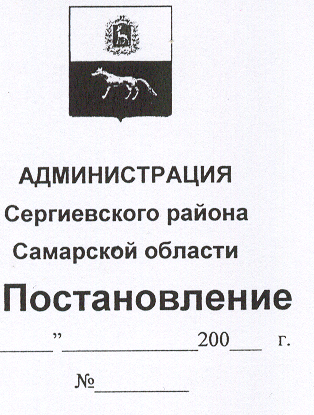 